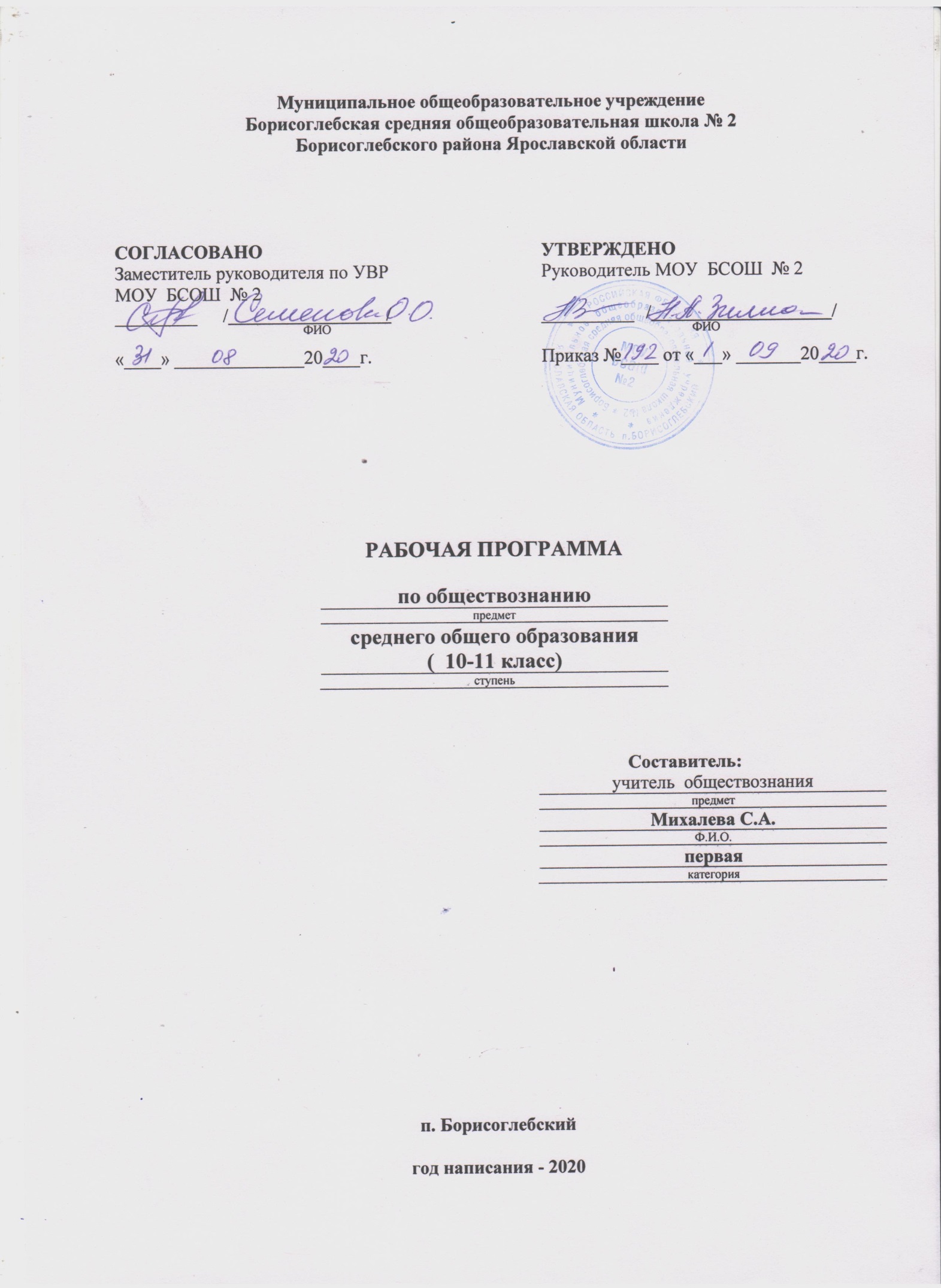 Муниципальное общеобразовательное учреждение Борисоглебская средняя общеобразовательная школа № 2 Борисоглебского района Ярославской областиРАБОЧАЯ ПРОГРАММА                                                                                   Составитель:п. Борисоглебскийгод написания - 2020Пояснительная записка.Рабочая программа адресована для изучения обществознания в 10-11  классах   в общеобразовательной школе;Рабочая программа по обществознанию общеобразовательной школы среднего общего образования (10-11 класс) составлена в соответствии с: 1.Федеральным законом от 29.12.2012 №273- ФЗ «Об образовании в Российской Федерации»; 2.Примерной основной образовательной программой среднего общего образования, одобренной решением федерального учебно-методического объединения по общему образованию (протокол от 12 мая 2016г. № 2/16)3. Авторской программой  Обществознание. Рабочие программы. Предметная линияучебников под редакцией Л.Н. Боголюбова. 10 – 11 классы: учебное пособие дляобщеобразовательных организаций: базовый уровень/А.Ю. Лазебникова, Н.И.Городецкая, Л.Е. Рутковская. – М.: Просвещение, 20194.Положением о рабочей программе учителя-предметника, утвержденного  приказом директора МОУ БСОШ №2 № 139 от 26.06.2020.                                        Цели и задачи учебного курсаИзучение обществознания в старшей школе на базовом уровне направлено на достижение конкретных целей: –  развитие личности в период ранней юности, ее духовной культуры, социального мышления; познавательного интереса к изучению  социально-гуманитарных дисциплин; критического мышления, позволяющего объективно воспринимать социальную информацию и уверенно ориентироваться в ее потоке; способности к самоопределению и самореализации; –  воспитание общероссийской идентичности, гражданственности, социальной ответственности; приверженности гуманистическим и демократическим ценностям, положенным в основу Конституции Российской Федерации; –  освоение системы знаний, составляющих основы философии, социологии, политологии, социальной психологии,  необходимых для эффективного взаимодействия с социальной средой и успешного получения последующего профессионального образования и самообразования социально-гуманитарной направленности; –  овладение умениями получения и осмысления социальной информации, систематизации полученных данных; освоение способов познавательной, коммуникативной, практической деятельности, необходимых для профессиональной подготовки и для выполнения типичных социальных ролей.  Задачами реализации программы учебного предмета «Обществознания» на уровне среднего общего образования являются:  –  формирование у обучающихся ценностно-смысловых установок, отражающих личностные и гражданские позиции в деятельности, правосознания, экологической культуры, способности ставить цели и строить жизненные планы, способности к осознанию российской гражданской идентичности в поликультурном социуме; –  формирование знаний об обществе как целостной развивающейся системе в единствеи взаимодействии его основных сфер и институтов; –  овладение базовым понятийным аппаратом социальных наук; –  овладение умениями выявлять причинно-следственные, функциональные, иерархические и другие связи социальных объектов и процессов; –  формирование представлений об основных тенденциях и возможных перспективах развития мирового сообщества в глобальном мире; –  формирование представлений о методах познания социальных явлений и процессов; –  овладение умениями применять полученные знания в повседневной жизни с учетом гражданских и нравственных ценностей, прогнозировать последствия  принимаемых решений; –  формирование навыков оценивания социальной информации, умений поиска информации в источниках различного типа для реконструкции недостающих звеньев с целью объяснения и оценки разнообразных явлений и процессов общественного развития. Сроки реализации программыПредмет «Обществознание » изучается на уровне среднего общего образования в качестве обязательного предмета в10-11  классах в общем объеме 136  часа (при 34 неделях учебного года), в 10-11 классах - 2 часа в неделю.Учебный предмет «Обществознание» на уровне среднего общего образования опирается на межпредметные связи, в основе которых лежит обращение к таким учебным предметам, как «История», «Литература», «Мировая художественная культура»,  «География», «Биология», что создает возможность одновременного прохождения тем по указанным учебным предметам.                               Общая характеристика  учебного процесса  Формы обучения:    индивидуальная (консультации, работа с карточками-заданиями);   групповая (учащиеся работают в группах, создаваемых на различных основах: по теме усвоения  –  при изучении нового материала; по уровню учебных достижений  –  на обобщающих по теме уроках);   фронтальная (работа сразу со всем классом в едином темпе с общими задачами);   парная (взаимодействие между двумя учениками с целью осуществления взаимоконтроля).  Методы обучения:    извлечение социальной информации из разнообразных (в том числе экономических и правовых) источников, осмысление представленных в них различных подходов и точек зрения;   решение ситуации;   исследование  общественно и личностно значимой социальной информации: извлечение информации из различных источников,  поиск, систематизация и анализ  материала,  формулирование собственных оценочных суждений о современном обществе на основе сопоставления фактов и их интерпретации, представление результатов исследования;   наблюдение и оценка явлений и событий, происходящих в социальной жизни, с опорой на экономические, правовые, социально-политические, культурологические знания;   оценка собственных действий и действий других людей с точки зрения нравственности, права и экономической рациональности;   обучающие игры (ролевые, ситуативные, деловые), тренинги, моделирующие ситуации из реальной жизни;   творческие работы по обществоведческой тематике;   конструктивное разрешение конфликтных ситуаций в моделируемых учебных задачах и в реальной жизни;   совместная деятельность в процессе участия в ученических социальных проектах.                    Планируемые результаты.10 классУченик научится:раскрывать, опираясь на примеры, смысл понятия «общество»;устанавливать и конкретизировать примерами взаимосвязь человека и его естественной среды обитания;описывать общество как целостную социальную систему, сферы жизни общества и социальные институты;объяснять роль социальных институтов в жизни общества;различать исторические типы обществ по их признакам, объяснять причины перехода от одного типа общества к другому;раскрывать смысл понятий «общественный прогресс» и «общественный регресс», конкретизировать их примерами;иллюстрировать фактами социальной жизни теоретические положения о многообразии путей и форм общественного развития, о критериях и противоречивости общественного прогресса;характеризовать сущность и оценивать последствия глобализации;обосновывать необходимость коллективных усилий для решения глобальных проблем современности;различать в социальной информации о современном обществе факты, оценочные утверждения, гипотетические суждения;объяснять специфику социального в человеке;описывать и конкретизировать факторы социализации, типы мировоззрения;характеризовать и классифицировать потребности человека, иллюстрировать проявления потребностей, связи потребностей и деятельности;раскрывать с помощью примеров структуру, мотивы и конкретные виды деятельности;моделировать практические ситуации, связанные с различными мотивами и видами деятельности людей;находить и извлекать информацию о деятельности людей из различных неадаптированных источников;исследовать практические ситуации, связанные с познанием человеком природы, общества и самого себя;сравнивать формы познания, виды человеческих знаний, критерии истины, процессы познания природы и общества;выполнять познавательные и практические задания, основанные на ситуациях, связанных с социальной и деятельностной сущностью человека.называть причины возникновения права;владеть основными правовыми понятиями и терминами, уметь раскрывать их смысл;приводить примеры, иллюстрирующие понимание содержания правовых понятий;указывать элемент правовой системы, раскрывать взаимосвязь элементов правовой системы;выявлять функциональные, иерархические и другие связи внутри правовой системы;различать нормы обычаев, морали и права, нравственные и правовые нормы, их связь с определённой системой ценностей;анализировать, приводить аргументы, делать выводы при работе с различными источниками правовой информации;называть источники права;различать нормативно-правовые акты по их юридической силе в системе источников права;характеризовать Конституцию РФ как основной закон прямого действия, иллюстрировать примерами указанные признаки Конституции РФ;называть конституционные права и обязанности граждан, раскрывать взаимосвязь прав и обязанностей;анализировать конкретные жизненные ситуации и с опорой на полученные правовые знания определять вид правоотношения и отрасль права, регулирующую возникшие правоотношения;перечислять правоохранительные органы в российской правовой системе;указывать виды деятельности, входящие в сферу компетенции права;раскрывать значение права для современного социума и становления демократического правового государства;раскрывать, опираясь на примеры, широкий смысл понятия «культура», связь духовной и материальной культуры;объяснять значение понятия «диалог культур»;показывать на примерах историческое и этническое многообразие культур, появления народной, массовой, элитарной и экранной культур в обществе;иллюстрировать проявления патриотизма фактами социальной жизни;распознавать формы культуры, сопоставлять их функции и признаки;выявлять специфику образования, науки, искусства, морали и религии как форм культуры; определять их место и значение в жизни общества и духовном развитии личности;давать моральную оценку конкретным поступкам людей и их отношениям;характеризовать и конкретизировать примерами СМИ и их функции; оценивать значение информации в современном мире; сравнивать информационные возможности Интернета и традиционных СМИ.Ученик получит возможность научиться:конкретизировать примерами факты социальной жизни, функции общества и его подсистем, взаимосвязь подсистем общества;оценивать возможности и риски современного общества;выявлять причинно-следственные связи в динамике социальных изменений;характеризовать факторы процесса глобализации в современном мире;прогнозировать последствия влияния глобализации на различные сферы жизни общества;анализировать социальные причины и моделировать последствия экономического кризиса;описывать и иллюстрировать с помощью материалов средств массовой информации (СМИ) тенденции и перспективы общественного развития;характеризовать сознание человека, его структуру;раскрывать на примерах уникальность человека как индивидуальности;выделять основания различных классификаций видов деятельности;выражать и аргументировать собственную позицию по вопросу познаваемости мира и человека;описывать методы научного познания;оценивать, обращаясь к примерам, возможности индивидуальной самореализации;исследовать практические ситуации, связанные с адекватной и неадекватной самооценкой;объяснять роль мировоззрения в жизни человека;показывать на конкретных примерах взаимосвязь свободы и ответственности как необходимых условий жизнедеятельности человека;характеризовать право как целостную систему, как достижение культуры и его значение для становления и развития цивилизации;осознавать ценности Конституции РФ как основного закона страны;признавать ценность прав человека и гражданина и необходимость их уважения;ориентироваться в различных, в том числе и неадаптированных, источниках права и находить необходимую правовую информацию;выбирать адекватные возникшей правовой ситуации способы правомерного поведения;формулировать нравственные и правовые суждения и оценки, обосновывать их связь с определенной системой ценностей, аргументировать собственную позицию;уметь соотносить свои действия с возможными правовыми последствиями;использовать правовые нормы как средство защиты своих прав и прав людей, нуждающихся в правовой защите;понимать взаимосвязь прав и обязанностей, необходимость соблюдения юридических обязанностей;объяснять причины и значение исторического и этнического многообразия культур;анализировать с позиций толерантности информацию из различных источников по вопросу диалога культур;определять и конкретизировать примерами факты социальной жизни и функции различных форм культуры;раскрывать смысл понятий «ценности» и «идеалы», конкретизировать их примерами социальных ценностей;характеризовать сущность гуманизма;показывать значение свободы совести для развития человека и общества;аргументировать необходимость нравственного поведения и собственного морального выбора;оценивать влияние СМИ на социальную активность личности; выявлять признаки манипулирования сознанием, определять возможные способы противодействия;выражать собственное отношение к роли самообразования и духовного развития в жизни человека;находить формы и способы конструктивного взаимодействия людей с разными убеждениями культурными ценностями.11 класс Выпускник  научится:раскрывать взаимосвязь экономики с другими сферами жизни общества;конкретизировать примерами основные факторы производства и факторные доходы;объяснять механизм свободного ценообразования, приводить примеры действия законов спроса и предложения;оценивать влияние конкуренции и монополии на экономическую жизнь, поведение основных участников экономики;различать формы бизнеса; извлекать социальную информацию из источников различного типа о тенденциях развития современной рыночной экономики;различать экономические и бухгалтерские издержки;приводить примеры постоянных и переменных издержек производства; различать деятельность различных финансовых институтов, выделять задачи, функции и роль Центрального банка РоссийскойФедерации в банковской системе РФ;различать формы, виды проявления инфляции, оценивать последствия инфляции для экономики в целом и для различных социальных групп;выделять объекты спроса и предложения на рынке труда, описывать механизм их взаимодействия;определять причины безработицы, различать ее виды;высказывать обоснованные суждения о направленияхгосударственной политики в области занятости;объяснять поведение собственника, работника, потребителя с точки зрения экономической рациональности, анализировать собственное потребительскоеповедение;анализировать практические ситуации, связанные с реализацией гражданами своих экономических интересов;приводить примеры участия государства в регулировании рыночной экономики;высказывать обоснованныесуждения о различных направлениях экономической политики государства и ее влиянии на экономическуюжизнь общества;различать важнейшие измерители экономической деятельности и показатели их роста: ВНП (валовой национальный продукт), ВВП (валовой внутренний продукт); различать и сравнивать путидостижения экономического роста;выделять критерии социальной стратификации;анализировать социальную информацию из адаптированныхисточников о структуре общества и направлениях ее изменения;выделять особенности молодежи как социально-демографической группы, раскрывать на примерах социальные роли юношества;высказывать обоснованное суждение о факторах, обеспечивающих успешность самореализации молодежи вусловиях современного рынка труда;выявлять причины социальных конфликтов, моделировать ситуации разрешения конфликтов;конкретизировать примерами виды социальных норм;характеризовать виды социального контроля и их социальную роль,различать санкции социального контроля;различать позитивные и негативные девиации, раскрывать на примерах последствия отклоняющегосяповедения для человека и общества;определять и оценивать возможную модель собственного поведения в конкретной ситуации с точки зрения социальных норм;различать виды социальной мобильности, конкретизировать примерами;выделять причины и последствия этносоциальных конфликтов, приводить примеры способов их разрешения;характеризовать основные принципы национальной политики России на современном этапе;характеризовать социальные институты семьи и брака;раскрывать факторы, влияющие на формирование института современной семьи;характеризовать семью как социальный институт, раскрывать роль семьи в современном обществе;высказывать обоснованныесуждения о факторах, влияющих на демографическую ситуацию в стране;формулировать выводы о роли религиозных организаций в жизни современного общества, объяснять сущность свободы совести, сущность и значение веротерпимости;осуществлять комплексный поиск, систематизацию социальнойинформации по актуальным проблемам социальной сферы, сравнивать, анализировать, делать выводы, рационально решать познавательные и проблемныезадачи;оценивать собственные отношения и взаимодействие с другими людьми с позиций толерантности;- выделять субъектов политической деятельности и объекты политического воздействия;различать политическую власть и другие виды власти;устанавливать связи между социальными интересами, целями и методами политическойдеятельности;высказывать аргументированные суждения о соотношении средств и целей в политике;раскрывать роль и функции политической системы;характеризовать государство как центральный институт политической системы;различать типы политических режимов, давать оценку роли политических режимов различных типов в общественном развитии;обобщать и систематизироватьинформацию о сущности (ценностях, принципах, признаках, роли в общественном развитии) демократии;характеризовать демократическую избирательную систему;различать мажоритарную, пропорциональную, смешанную избирательные системы;устанавливать взаимосвязь правового государства игражданского общества, раскрывать ценностный смысл правового государства;определять роль политической элиты и политического лидера в современном обществе;конкретизировать примерами роль политической идеологии;раскрывать на примерах функционирование различных партийных систем;формулировать суждение о значении многопартийности и идеологического плюрализма в современном обществе;оценивать роль СМИ в современной политической жизни;иллюстрировать примерами основные этапы политического процесса;различать и приводить примеры непосредственного и опосредованного политического участия, высказывать обоснованное суждение о значении участия граждан в политике.Выпускник  получит возможность научиться:выделять и формулировать характерные особенности рыночных структур;выявлять противоречия рынка; раскрывать роль и место фондового рынка в рыночных структурах; раскрывать возможности финансирования малых и крупных фирм;обосновывать выбор форм бизнеса в конкретных ситуациях;различать источники финансирования малых и крупных предприятий;определять практическое назначение основных функций менеджмента;определять место маркетинга в деятельности организации;применять полученные знания для выполнения социальных ролейработника и производителя;оценивать свои возможности трудоустройства в условиях рынка труда;раскрывать фазы экономического цикла;высказывать аргументированные суждения о противоречивом влиянии процессов глобализации на различные стороны мирового хозяйства и национальных экономик; давать оценку противоречивым последствиям экономической глобализации;извлекать информацию из различных источников для анализа тенденций общемирового экономического развития, экономического развития России;выделять причины социального неравенства в истории и современном обществе;высказывать обоснованное суждение о факторах, обеспечивающих успешность самореализации молодежи в современных условиях;анализировать ситуации, связанные с различными способами разрешения социальных конфликтов;выражать собственное отношение к различным способам разрешения социальных конфликтов;толерантно вести себя по отношению к людям, относящимся к различным этническим общностям и религиозным конфессиям; оценивать роль толерантности в современном мире;находить и анализировать социальную информацию о тенденциях развития семьи в современном обществе;выявлять существенные параметры демографической ситуации в России на основе анализа данных переписи населения в Российской Федерации, давать им оценку;выявлять причины и последствия отклоняющегося поведения,объяснять с опорой на имеющиеся знания способы преодоления отклоняющегося поведения;анализировать численность населения и динамику ее изменений в мире и в России;- находить, анализировать информацию о формировании правового государства игражданского общества в Российской Федерации, выделять проблемы;выделять основные этапы избирательной кампании;в перспективе осознанно участвовать в избирательных кампаниях;отбирать и систематизировать информацию СМИ о функциях изначении местного самоуправления;самостоятельно давать аргументированную оценку личных качеств и деятельности политических лидеров;характеризовать особенности политического процесса в России; анализировать основные тенденции современного политического процесса.Система оценки достижений обучающихся и инструментарий для оценивания результатов учебной деятельности отражены локальном акте школы «Положение о системе контроля и оценивания образовательных достижений учащихся », утвержденное приказом  директора школы № 37 от 6.02.2018 года.Учебно-тематический план11 класс                                                           Содержание курсаВведение. Общество как совместная жизнедеятельность людей (2 ч)Общество. Взаимосвязь общества и природы. Общество и культура. Науки, изучаю-щие общество. Общественные науки. Социология, Экономика, Юриспруденция. Политология.Взаимосвязь природы и общества. Отличие культуры от цивилизации.Человек. Человек в системе общественных отношений (20 ч) Человек. Человек как результат биологической и социокультурной эволюции. Понятие культуры.  Потребности и мотивы. Способности человека.  Человек в системе общественных отношений.Культура. Материальная и духовная культура, их взаимосвязь. Формы и виды куль-туры: народная, массовая, элитарная; молодежная субкультура, контркультура.Духовная культура общества. Понятие «духовная культура». Культурные ценностии нормы. Институты культуры. Многообразие культур.Духовная жизнь и духовный мир человека. Мировоззрение, его типы. Самосозна-ние индивида и социальное поведение. Социальные ценности.  Мотивы и предпочтения.Свобода и ответственность.Мораль. Отличие морали от других социальных норм. Как и почему возникла мораль. Устойчивость и изменчивость моральных норм. Что заставляет нас делать выбор в пользу добра. Золотые правила морали.Религия и религиозные организации. Понятие религии. Ранние формы религии: тотемизм, анимизм, фетишизм. Мировые религии. Роль религии в жизни общества. Религиозные объединения и организации в Российской Федерации. Деятельность человека – способ существования людей. Понятие и структура человеческой деятельности. Мотивация деятельности, потребности и интересы.  Классификация видов человеческой деятельности. Наука и образование. Основные направления развития образования. Функции образования как социального института. Общественная значимость и личностный смысл образования. Знания, умения и навыки людей в условиях информационного общества. Свобода и необходимость в деятельности человека. Возможна ли абсолютная свобода. Свобода как осознанная необходимость. Свобода и ответственность. Основания свободного выбора. Что такое свободное общество? Познание как вид человеческой деятельности. Познание мира. Формы познания. Мышление и деятельность. Мышление, формы и методы мышления.  Виды человеческих знаний. Естественные и социально-гуманитарные науки. Особенности научного познания. Уровни научного познания. Способы и методы научного познания. Особенности социального познания. Общественное и индивидуальное сознание.Истина как цель познания. Истина, ее критерии. Абсолютная, относительная истина.  Общество как сложная динамическая система (8 ч) Общество. Системное строение общества: элементы и подсистемы. Социальное взаи-модействие и общественные отношения. Основные институты общества.  Многовариантность общественного развития. Динамика общественного развития. Эволюция и революция как формы социального изменения. Основные направления общественного развития: общественный прогресс, общественный регресс. Формы социального прогресса: реформа, революция. Современное общество. Процессы глобализации. Основные направления глобализации. Последствия глобализации. Общество и человек перед лицом угроз и вызовов XXI века. Глобальные проблемы человечества. Классификация глобальных проблем человечества. Причины и пути разрешения.  Глобальная угроза международного терроризма. Международный терроризм: понятие и признаки. Глобализация и международный терроризм. Идеология насилия и международный терроризм. Противодействие международному терроризму. Роль России в предотвращении угрозы терроризма.Социальные отношения (14 ч) Социальная структура. Социальная структура общества и социальные отношения. Социальная стратификация, неравенство. Социальные группы, их типы.  Молодежь как социальная группа. Ведущие виды деятельности молодых. Проблемы молодёжи. Молодёжная политика государства. Субкультуры молодёжи. Социальный конфликт. Понятие социального конфликта, его отличие от межличностного конфликта. Виды социальных конфликтов, их причины. Способы разрешения конфликтов.  Социальные нормы  и отклоняющееся поведение.  Понятие «норма», «правило». Виды  социальных норм. Отклоняющееся поведение (девиантное). Социальный контроль и самоконтроль. Способы осуществления безопасности личности в ходе социальных и межличностных конфликтов. Социальная мобильность. Формы и виды социальной мобильности. Вертикальная и горизонтальная мобильность.  Социализация индивида, агенты (институты) социализации. Каналы социализации в современном обществе. Агенты социализации. Межнациональные отношения. Этнические общности. Конституционные принципы национальной политики в Российской Федерации. Этносоциальные конфликты, пути их разрешения.Социальные нормы  и отклоняющееся поведение.  Понятие «норма», «правило». Виды  социальных норм. Отклоняющееся поведение (девиантное). Социальный контроль и самоконтроль. Способы осуществления безопасности личности в ходе социальных и межличностных конфликтов. Социальная мобильность. Формы и виды социальной мобильности. Вертикальная и горизонтальная мобильность.  Социализация индивида, агенты (институты) социализации. Каналы социализации в современном обществе. Агенты социализации. Межнациональные отношения. Этнические общности. Конституционные принципы национальной политики в Российской Федерации. Этносоциальные конфликты, пути их разрешения. Семья и брак. Семья как социальный институт. Классификация семьи как социально-го института. Юридическое понятие брака. Условия и порядок заключения брака. Основания для расторжения брака. Права и обязанности супругов. Семья и  быт.  Бытовые отношения. Культура быта.  Уклад семейных отношений у разных народов.  Обычаи и традиции семей разных национальностей.  Тенденции развития семьи в современном мире. Проблема неполных семей.  Демографическая ситуация в Российской Федерации. Демография как наука. Изменения численности населения России. Возрастной состав населения России. Современная демографическая ситуация в Российской Федерации. Рождаемость и смертность. Миграция.  Правовое регулирование общественных отношений (26 ч) Право в системе социальных норм.  Субъективное и объективное понятие права. Отличия права от других социальных норм. Правовое регулирование общественных отношений российского права. Элементы системы права; частное и публичное право; материальное и процессуальное право.  Система законодательства.  Законотворческий процесс в Российской Федерации. Понятие законотворческого процесса. Его стадии. Принятие законодательного акта.Источники права. Нормативно-правовой акт. Прецедент. Правовой обычай. Договор.  Правоотношения и правонарушения. Виды правонарушений. Юридическая ответ-. Предпосылки правомерного поведения. Правовая культура. Гражданство Российской Федерации.  Гражданство. Основания его приобретения. Конституционные права и обязанности гражданина РФ. Вступление в гражданство. Воинская обязанность. Военная служба по контракту. Альтернативная гражданская служба. Права и обязанности налогоплательщиков. Юридическая  ответственность за налоговые правонарушения.  на благоприятную окружающую среду. Экологическое право. Право на благоприятную окружающую среду и способы его защиты. Экологические правонарушения. Гражданское право. Гражданские правоотношения. Дееспособность и правоспособность.  Субъекты гражданского права.  Имущественные права. Личные неимущественные права. Право собственности. Основания приобретения права собственности.  Право на результаты интеллектуальной деятельности. Наследование. Неимущественные права: честь, достоинство, имя. Способы защиты имущественных и неимущественных прав. Организационно-правовые формы предприятий.Требования к уровню подготовки учащихся, обучающихся по данной программеТребования ФГОС к результатам освоения основной образовательной программы среднего  общего образования по курсу «Обществознание»  определяют содержательно-критериальную и нормативную основу оценки результатов освоения обучающимися основной образовательной программы среднего (полного) общего образования по обществознанию.  Личностные результаты: •  гражданская идентичность, патриотизм, уважение к своему народу, чувство ответственности перед Родиной, гордость за  свой край, свою Родину, прошлое и настоящее многонационального народа России, уважение государственных символов (герб, флаг, гимн); •  гражданская позиция как активного и ответственного члена российского общества, осознающего свои конституционные права и обязанности. Уважающего закон и правопорядок, обладающего чувством собственного достоинства, осознанно принимающего традиционные национальные и общечеловеческие гуманистические и демократические ценности; •  готовность к служению Отечеству, его защите; •  сформированность мировоззрения, соответствующего современному уровню развития науки и общественной практики, основанного на диалоге культур, а также различных форм общественного сознания, осознание своего места в поликультурном мире; •  сформированность основ саморазвития и самовоспитания в соответствии с общечеловеческими ценностями и идеалами гражданского общества; готовность и способность к самостоятельной, творческой и ответственной деятельности; •  толерантное сознание и поведение в поликультурном мире, готовность и способность вести диалог с другими людьми, достигать в нем взаимопонимания, находить общие цели и сотрудничать для их достижения; •  навыки сотрудничества со сверстниками, детьми младшего возраста, взрослыми в образовательной, общественно полезной, учебно-исследовательской, проектной и других видах деятельности; нравственное сознание и поведение на основе усвоения общечеловеческих ценностей;•  готовность и способность к образованию, в том числе самообразованию, на протяжении всей жизни; сознательное отношение к непрерывному образованию как условию успешной профессиональной и общественной деятельности; •  эстетическое отношение к миру, включая эстетику быта, научного и технического творчества, спорта, общественных отношений; •  принятие и реализация ценностей здорового образа жизни, потребность в физическом самосовершенствовании, занятиях спортивно-оздоровительной деятельностью, неприятие вредных привычек: курения, употребления алкоголя, наркотиков; •  бережное, ответственное и компетентное отношение к физическому и психологическому здоровью как собственному, так и других людей, умение оказывать первую помощь; •  осознанный выбор будущей профессии и возможностей реализации собственных жизненных планов.  Отношение к профессиональной деятельности как возможности участия в решении  личных, общественных, государственных, общенациональных проблем; •  основы экологического мышления, осознание влияния социально-экономических процессов на состояние природной среды.  Метапредметные результаты:  •  умение самостоятельно определять цели и  составлять планы; самостоятельно осуществлять, контролировать и корректировать учебную и внеучебную (включая внешкольную) деятельность; использовать все возможные ресурсы для достижения целей; выбирать успешные стратегии в различных ситуациях; •  умение продуктивно общаться и взаимодействовать в процессе совместной деятельности, учитывать позиции другого, эффективно разрешать конфликты; владение навыками познавательной, учебно-исследовательской и проектной деятельности, навыками разрешения проблем; способность  и готовность к самостоятельному поиску методов решения практических задач, применению различных методов познания; •  готовность и способность к самостоятельной информационно-познавательной деятельности, включая умение ориентироваться в различных источниках информации, критически оценивать и интерпретировать информацию, получаемую из различных источников; •  умение самостоятельно оценивать и принимать решения, определяющие стратегию поведения, с учетом гражданских и нравственных ценностей; •  владение языковыми средствами  —  умение ясно, логично и точно излагать свою точку зрения, использовать адекватные языковые средства; •  владение навыками познавательной рефлексии как осознания совершаемых действий и мыслительных процессов, их результатов и оснований, границ своего знания и незнания, новых познавательных задач и средств их достижения. Учебно-методический комплекс: Учебник « Обществознание 10 класс»  под редакцией Л. Н. Боголюбова  А. Ю. Лабезниковой  Москва, « Просвещение», 2019 г.Учебник « Обществознание 11 класс»  под редакцией Л. Н. Боголюбова  А. Ю. Лабезниковой  Москва, « Просвещение», 2020 г.Боголюбов Л.Н. Рабочие тетради по обществознанию. 10-11 класс. М., «Просвещение»СОГЛАСОВАНОЗаместитель руководителя по УВР МОУ  БСОШ  № 2_________	/                                  /ФИО«____» ______________20____г.УТВЕРЖДЕНОРуководитель МОУ  БСОШ  № 2__________	/                                       /ФИОПриказ №____ от «___» _______20____г.по обществознанию предметсреднего общего образования(  10-11 класс)ступеньучитель  обществознанияпредметМихалева С.А.  Ф.И.О.первая категорияРаздел учебного курсаКоличество часов на изучение разделаХарактеристика видов деятельности учащихся Раздел 1. «Человек в обществе 20Уметь высказывать свое мнение, работать с текстом учебника, отвечать на поставленные вопросы, давать определение понятию «общество», выделяя его характерные признаки;различать понятия «государство, общество, страна» и давать определения;объяснять сущность экономической сферы общества, приводя конкретные примеры, характеризующие явления экономической жизни; объяснять сущность политической сферы общества, иллюстрируя свой ответ примерами событий политической жизни; объяснять сущность духовной сферы жизни общества, приводя в подтверждение своих мыслей конкретные примеры из области науки, культуры,  религии, образования;разъяснять особенности социальной сферы общества, подтверждая ответ примерами из истории и современности развития общества. Знать структуру общества и ее характерные особенности. Уметь раскрывать взаимное влияние сфер общественной жизниНаучится давать системный анализ общества; давать характеристику социальному институту - образование по предложенному плану. Получить возможность научитьсяОсуществлять поиск информации из различных источников. Знать  многовариантность общественного развития. Проблема общественного прогресса. Уметь анализировать проблемы общественного развития и прогресса. Научится давать системный анализ общественного развития Осуществлять поиск информации из различных источников.  Знать и понимать,что глобализация-это   явление современности. Понятие о современном информационном обществе.Использовать алгоритмы познавательной деятельности для решения творческих задач. Уметь пользоваться мультимедийными ресурсами, владеть основными видами публичных выступлений. Осуществлять поиск информации из различных источников. Знать понятие и признаки международного терроризма. Уметь применять алгоритмы познавательной деятельности для решения творческих задач. Уметь пользоваться мультимедийными ресурсами, владеть основными видами публичных выступлений. Умение представлять результаты практической познавательной деятельности. Знать, какие качества характеризуют личность,Знать природу человека. Человек как продукт биологической, социальной и культурной эволюции. Цель и смысл жизни человека. Науки о человеке. Современные теории происхождения человека. Уметь изучать, систематизировать информацию из различных источников, работать с документами, делать их анализ, обосновывать суждения, давать определение понятиям; извлекать информацию. Формулировать и обосновывать выводы применять понятийный аппарат; Осуществлять поиск информации из различных источников. Знать и понимать деятельность как способ существования людей. Уметь изучать, систематизировать информацию из различных источников, работать с документами, делать их анализ, обосновывать суждения, давать определение понятиям; извлекать информацию. Формулировать и обосновывать выводы применять понятийный аппарат; Осуществлять поиск информации из различных источников. Раскрывать сущность понятий «сознание», «познание», «знание». Охарактеризовать, какую роль играет в развитии мышления язык. Классифицировать различные приемы мышления. Объяснять разницу между понятиями, суждениями и умозаключениями. Формулировать основные характеристики эмпирического и теоретического уровней познания. Систематизировать информацию из различных источников, Осуществлять поиск информации из различных источников	(для подготовки сообщения / презентации. Знать особенности и сущность самопознания и способы самореализации личностиИспользовать алгоритмы познавательной деятельности для решения творческих задач. Уметь пользоваться мультимедийными ресурсами, владеть основными видами публичных выступлений.Раздел 2.Общество как мир культуры 16Знать особенности духовной жизни обществахарактеризовать признаки, производить поиск информации, владеть приемами исследовательской деятельности, представлять результаты своей деятельности (схемы, таблицы). Представлять результаты своей деятельности (схемы, таблицы). Составлять схему «Духовная жизнь» .Знать сущность, признаки и виды мировоззрения. Уметь объяснять изученные положения на конкретных примерах; обосновывать сужденияНаучится извлекать информацию из различных источников Составлять таблицу «Типы мировоззрений»Знать основные категории морали , характеризовать социальные объекты,	выделять	их существенные признаки применять знания для решения познавательных задач, научиться представлять результаты деятельности в виде плана, схемыЗнать особенности науки и образования. Анализировать актуальную	информацию, раскрывать на примерах изученные теоретические положения формировать собственные суждения, оценивать происходящие события. Составлять тезисный план «Этика науки». Осуществлять поиск информации из различных источников (включая сеть Интернет) для подготовки сообщения / презентации Знать основы и специфику искусства как формы духовной сферы общества извлекать информацию из различных источников работать с источниками информации, используя Интернет-ресурсы.  Знать понятие и признаки массовой культуры. Уметь	работать с и источниками, анализировать современные общественные явления и события. Научится составлять таблицу «Формы культуры»Раздел 3.  Правовое регулирование общественных отношений 31Знать естественно-правовой подход к праву, взаимосвязь  естественного и позитивного права. Уметь работать	 источниками,	анализировать современные общественные явления и события. Получить возможность научиться применять гуманитарные знания для решения проблемных заданийЗнать необходимость регулирования общественных отношений, сущность социальных норм, механизмы правового регулирования.Уметь работать с разными источниками информациями;использовать	приобретенные	знания	и	умения практической деятельности. О ценивать происходящие события и поведение людей с точки зрения морали и права.Осуществлять поиск	информации	из различных источников для подготовки сообщения / презентации.  Знать источники и иерархию источников права. Уметь устанавливать соответствие между терминами и понятиями, объяснять их смысл. Научится осуществлять	поиск	социальной информации	с использованием современных средств коммуникации Систематизировать материал в виде таблиц и схем. Знать признаки и виды правомерного поведения; уметь анализировать явления и события, происходящие в современной социальной жизни; участие в обучающих играх .Уметь работать с источниками. Научится использовать приобретенные знания и умения в практической деятельности.Анализировать статистическую информацию.  Знать отличие прав гражданина от прав человека; основные права и обязанности налогоплательщика. Уметь работать с источниками .Научится использовать приобретенные знания и умения в практической деятельности .Получит возможность научиться поиску информации из различных источников для подготовки сообщения / презентации.  Знать отношения, регулируемые семейным правом; условия заключения брака; личные и имущественные, права и обязанности детей  и родителей (лиц их заменяющих), усыновление, опека, попечительство, приемная семья; эмансипацияУметь определять субъекты и объекты семейных правоотношений; указывать, на какие права распределяется принцип равенства супругов в браке , разъяснять сущность института брака; составлять брачный контракт .объяснять, кем и как может осуществляться воспитание детей, оставшихся без попечения родителей.  Знать основные положения по теме урока: какие документы необходимы работнику при приеме на работу; порядок заключения, изменения и расторжения трудового договора; учреждения профессионального образования, права и обязанности работника и работодателя; трудовой договор, его отличия от гражданско-правовых договоров, порядок увольнения работника по собственному желанию работника и по инициативе работодателя, дисциплина и ее значение, меры поощрения, виды и пределы материальной ответственности, особенности порядка взыскания ущерба, -способы защиты трудовых прав, этап порядка разрешения коллективного трудового спора. Уметь давать определение понятий; приводить пример трудовых правоотношений, выделив основные права и обязанности субъектов трудового права; объяснять, чем отличается понятие «занятый», «незанятый», «безработный»;Научится приводить примеры социальной защиты и социального обеспечения. Получить возможность научиться поиску информации из различных источников для подготовки сообщения / презентации. Знать особенности экологических правонарушений; виды ответственности за экологические правонарушения, предусмотренные законодательством, специфику экологических отношений; право на благоприятную окружающую среду принадлежит к числу общечеловеческих ценностей, использование различных способов экологической защиты. Объяснять принципы и особенности экологического права в РФ.Характеризовать экологические правонарушенияобъяснять, каковы составные части окружающей среды; характеризовать основные экологические права, закрепленные в Конституции РФ; называть основные способы защиты экологических прав граждан. Знать основные положения по теме урока: в каком законодательном акте собраны правила уголовного судопроизводства, почему заседатели называются присяжными. Уметь давать определение понятий; решать юридические задачи. Научится характеризовать	меры процессуального принуждения; права задержанного. Знать основные положения по теме урока: компетенция Конституционного Суда РФ, основные принципы конституционного судопроизводства, стадии конституционного судопроизводства Досудебное производство. Судебное производство. Суд присяжных. Защита прав обвиняемого. Уметь давать определение понятий; решать юридические задачи. Знать основные положения по теме урока: структурные подразделения ООН, занимающиеся защитой прав человека; организация защиты прав человека    в    рамках    Совета    Европы,    что    такое   международное преступление;      каковы      причины    организации     международного уголовного суда. Уметь давать определение понятий; решать юридические задачиРаздел 3.  Правовое регулирование общественных отношений 31Знать естественно-правовой подход к праву, взаимосвязь  естественного и позитивного права. Уметь работать	 источниками,	анализировать современные общественные явления и события. Получить возможность научиться применять гуманитарные знания для решения проблемных заданийЗнать необходимость регулирования общественных отношений, сущность социальных норм, механизмы правового регулирования.Уметь работать с разными источниками информациями;использовать	приобретенные	знания	и	умения практической деятельности. О ценивать происходящие события и поведение людей с точки зрения морали и права.Осуществлять поиск	информации	из различных источников для подготовки сообщения / презентации.  Знать источники и иерархию источников права. Уметь устанавливать соответствие между терминами и понятиями, объяснять их смысл. Научится осуществлять	поиск	социальной информации	с использованием современных средств коммуникации Систематизировать материал в виде таблиц и схем. Знать признаки и виды правомерного поведения; уметь анализировать явления и события, происходящие в современной социальной жизни; участие в обучающих играх .Уметь работать с источниками. Научится использовать приобретенные знания и умения в практической деятельности.Анализировать статистическую информацию.  Знать отличие прав гражданина от прав человека; основные права и обязанности налогоплательщика. Уметь работать с источниками .Научится использовать приобретенные знания и умения в практической деятельности .Получит возможность научиться поиску информации из различных источников для подготовки сообщения / презентации.  Знать отношения, регулируемые семейным правом; условия заключения брака; личные и имущественные, права и обязанности детей  и родителей (лиц их заменяющих), усыновление, опека, попечительство, приемная семья; эмансипацияУметь определять субъекты и объекты семейных правоотношений; указывать, на какие права распределяется принцип равенства супругов в браке , разъяснять сущность института брака; составлять брачный контракт .объяснять, кем и как может осуществляться воспитание детей, оставшихся без попечения родителей.  Знать основные положения по теме урока: какие документы необходимы работнику при приеме на работу; порядок заключения, изменения и расторжения трудового договора; учреждения профессионального образования, права и обязанности работника и работодателя; трудовой договор, его отличия от гражданско-правовых договоров, порядок увольнения работника по собственному желанию работника и по инициативе работодателя, дисциплина и ее значение, меры поощрения, виды и пределы материальной ответственности, особенности порядка взыскания ущерба, -способы защиты трудовых прав, этап порядка разрешения коллективного трудового спора. Уметь давать определение понятий; приводить пример трудовых правоотношений, выделив основные права и обязанности субъектов трудового права; объяснять, чем отличается понятие «занятый», «незанятый», «безработный»;Научится приводить примеры социальной защиты и социального обеспечения. Получить возможность научиться поиску информации из различных источников для подготовки сообщения / презентации. Знать особенности экологических правонарушений; виды ответственности за экологические правонарушения, предусмотренные законодательством, специфику экологических отношений; право на благоприятную окружающую среду принадлежит к числу общечеловеческих ценностей, использование различных способов экологической защиты. Объяснять принципы и особенности экологического права в РФ.Характеризовать экологические правонарушенияобъяснять, каковы составные части окружающей среды; характеризовать основные экологические права, закрепленные в Конституции РФ; называть основные способы защиты экологических прав граждан. Знать основные положения по теме урока: в каком законодательном акте собраны правила уголовного судопроизводства, почему заседатели называются присяжными. Уметь давать определение понятий; решать юридические задачи. Научится характеризовать	меры процессуального принуждения; права задержанного. Знать основные положения по теме урока: компетенция Конституционного Суда РФ, основные принципы конституционного судопроизводства, стадии конституционного судопроизводства Досудебное производство. Судебное производство. Суд присяжных. Защита прав обвиняемого. Уметь давать определение понятий; решать юридические задачи. Знать основные положения по теме урока: структурные подразделения ООН, занимающиеся защитой прав человека; организация защиты прав человека    в    рамках    Совета    Европы,    что    такое   международное преступление;      каковы      причины    организации     международного уголовного суда. Уметь давать определение понятий; решать юридические задачиРаздел 3.  Правовое регулирование общественных отношений 31Знать естественно-правовой подход к праву, взаимосвязь  естественного и позитивного права. Уметь работать	 источниками,	анализировать современные общественные явления и события. Получить возможность научиться применять гуманитарные знания для решения проблемных заданийЗнать необходимость регулирования общественных отношений, сущность социальных норм, механизмы правового регулирования.Уметь работать с разными источниками информациями;использовать	приобретенные	знания	и	умения практической деятельности. О ценивать происходящие события и поведение людей с точки зрения морали и права.Осуществлять поиск	информации	из различных источников для подготовки сообщения / презентации.  Знать источники и иерархию источников права. Уметь устанавливать соответствие между терминами и понятиями, объяснять их смысл. Научится осуществлять	поиск	социальной информации	с использованием современных средств коммуникации Систематизировать материал в виде таблиц и схем. Знать признаки и виды правомерного поведения; уметь анализировать явления и события, происходящие в современной социальной жизни; участие в обучающих играх .Уметь работать с источниками. Научится использовать приобретенные знания и умения в практической деятельности.Анализировать статистическую информацию.  Знать отличие прав гражданина от прав человека; основные права и обязанности налогоплательщика. Уметь работать с источниками .Научится использовать приобретенные знания и умения в практической деятельности .Получит возможность научиться поиску информации из различных источников для подготовки сообщения / презентации.  Знать отношения, регулируемые семейным правом; условия заключения брака; личные и имущественные, права и обязанности детей  и родителей (лиц их заменяющих), усыновление, опека, попечительство, приемная семья; эмансипацияУметь определять субъекты и объекты семейных правоотношений; указывать, на какие права распределяется принцип равенства супругов в браке , разъяснять сущность института брака; составлять брачный контракт .объяснять, кем и как может осуществляться воспитание детей, оставшихся без попечения родителей.  Знать основные положения по теме урока: какие документы необходимы работнику при приеме на работу; порядок заключения, изменения и расторжения трудового договора; учреждения профессионального образования, права и обязанности работника и работодателя; трудовой договор, его отличия от гражданско-правовых договоров, порядок увольнения работника по собственному желанию работника и по инициативе работодателя, дисциплина и ее значение, меры поощрения, виды и пределы материальной ответственности, особенности порядка взыскания ущерба, -способы защиты трудовых прав, этап порядка разрешения коллективного трудового спора. Уметь давать определение понятий; приводить пример трудовых правоотношений, выделив основные права и обязанности субъектов трудового права; объяснять, чем отличается понятие «занятый», «незанятый», «безработный»;Научится приводить примеры социальной защиты и социального обеспечения. Получить возможность научиться поиску информации из различных источников для подготовки сообщения / презентации. Знать особенности экологических правонарушений; виды ответственности за экологические правонарушения, предусмотренные законодательством, специфику экологических отношений; право на благоприятную окружающую среду принадлежит к числу общечеловеческих ценностей, использование различных способов экологической защиты. Объяснять принципы и особенности экологического права в РФ.Характеризовать экологические правонарушенияобъяснять, каковы составные части окружающей среды; характеризовать основные экологические права, закрепленные в Конституции РФ; называть основные способы защиты экологических прав граждан. Знать основные положения по теме урока: в каком законодательном акте собраны правила уголовного судопроизводства, почему заседатели называются присяжными. Уметь давать определение понятий; решать юридические задачи. Научится характеризовать	меры процессуального принуждения; права задержанного. Знать основные положения по теме урока: компетенция Конституционного Суда РФ, основные принципы конституционного судопроизводства, стадии конституционного судопроизводства Досудебное производство. Судебное производство. Суд присяжных. Защита прав обвиняемого. Уметь давать определение понятий; решать юридические задачи. Знать основные положения по теме урока: структурные подразделения ООН, занимающиеся защитой прав человека; организация защиты прав человека    в    рамках    Совета    Европы,    что    такое   международное преступление;      каковы      причины    организации     международного уголовного суда. Уметь давать определение понятий; решать юридические задачиИтоговое повторение1Объясняет явления, приводит примеры, сравнивает, анализирует, решает практические задачи, раскрывает смысл понятий, аргументирует свою точку зрения.Итого68Раздел учебного курсаКоличество часов на изучение разделаХарактеристика основных видов деятельности учащихся        Раздел 1. Экономическая жизнь общества 28Характеризовать основные проявления экономической жизни, их взаимосвязь. Называть показатели уровня жизни населения.Высказывать обоснованное суждение о взаимосвязи жизни общества в целом и его экономического развития. Приводить примеры, иллюстрирующие основные тенденции развития экономической сферы жизни современного общества. Аргументированно обосновывать взаимовлияние экономики и социальной структуры общества, экономики и политики. Использовать элементы причинно-следственного анализа при характеристике экономической жизни общества. В том числе для понимания влияния экономики на уровень жизни. Характеризовать основные проблемы экономической науки, различные уровни их изучения. Различать и описывать абсолютные и относительные экономические величины. Раскрывать и конкретизировать понятие «валовый внутренний продукт».Называть различные факторы, влияющие на производительность труда, и приводить их примеры. Раскрывать, используя современные факты и примеры, понятия «экономический рост» и «экономическое развитие».Различать и сравнивать пути достижения экономического роста. Объяснять сущность и причины цикличного развития экономики. Описывать фазы экономического цикла. Характеризовать рыночную экономическую систему. Объяснять механизм действия свободного ценообразования на рынке. Приводить примеры действия законов спроса и предложения. Оценивать влияние конкуренции и монополии на экономическую жизнь , поведение основных участников экономики.Находить и извлекать социальную информацию о моделях, структуре, тенденциях развития современной рыночной экономики из адаптированных источников различного вида. Называть и иллюстрировать примерами основные факторы производства и факторные доходы. Обосновывать выбор форм бизнеса в конкретных ситуациях.Различать и сравнивать экономические и бухгалтерские издержки и прибыль. Приводить примеры постоянных издержек производства.Моделировать практические ситуации, связанные с расчетами издержек и прибыли производителем.Называть основные виды налогов на предприятии. Раскрывать роль и значение предпринимательства как двигателя экономического развития. Сравнивать организационно-правовые формы бизнеса, выявляя их общие черты и различия.Анализировать практические ситуации, связанные с достижением успеха в бизнесе. Оценивать условия развития предпринимательства в стране, возможности своего посильного участия в предпринимательской деятельности. Различать внешние и внутренние источники финансирования, возможности финансирования малых и крупных фирм. Характеризовать функции менеджмента. Называть основные принципы маркетинга.Объяснять методы изучения рынка и проникновения на рынок.Описывать стратегию сбыта товаров и услуг на рынке. Анализировать различные точки зрения на роль государства в экономике. Конкретизировать задачи современного государства в рыночной экономике. Раскрывать на примерах механизмы государственного регулирования экономической жизни общества.Объяснять цели и инструменты монетарной и фискальной политики.Высказывать обоснованные суждения о различных направлениях экономической политики государства и ее влиянии на экономическую жизнь общества. Находить и извлекать социальную информацию о состоянии, тенденциях и перспективах развития российской экономики, направлениях государственной политики из адаптированных источников различного типа. Характеризовать роль и значение финансов в структуре рыночных отношений.Объяснять действие финансов как инструмента распределения и перераспределения национального дохода. Называть и иллюстрировать примерами операции и услуги, предоставляемые банками. Различать деятельность различных финансовых институтов. Описывать формы и виды проявления инфляции.Оценивать последствия инфляции для экономики в целом, для различных социальных групп. Характеризовать объекты спроса и предложения на рынке труда, механизм их взаимодействия.Различать виды и причины безработицы. Объяснять значение понятия «занятость». Приводить примеры особенностей труда молодежи. Оценивать свои возможности трудоустройства в условиях рынка труда. Объяснять предпосылки международного разделения труда. Различать и сопоставлять направления государственной политики в области международной торговли. Давать оценку противоречивым последствиям экономической глобализации. Извлекать из СМИ и обобщать информацию для анализа тенденций общемирового экономического развития. Анализировать практические ситуации, связанные с реализацией гражданами своих экономических интересов. Различать морально-нравственную сторону социально-экономических ситуаций. Объяснять поведение потребителей и производителей с точки зрения экономической рациональности. Раскрывать на примерах связь экономической свободы и социальной ответственности участников экономики.Раздел 2. Социальная сфера 15Называть виды социальных групп и их признаки.Раскрывать на примерах роль малых социальных групп в обществе.Объяснять причины социального неравенства в истории и в современном обществе. Называть критерии социальной стратификации. Различать виды социальной мобильности. Перечислять виды социальных норм. Характеризовать виды социального контроля и их социальную роль. Различать санкции социального контроля. Приводить примеры проявления отклоняющегося поведения. Называть причины негативного отклоняющегося поведения. Объяснять с опорой на имеющиеся знания основные способы преодоления негативного отклоняющегося поведения. Объяснять меры борьбы с преступностью.Оценивать роль толерантности в современном мире. Объяснять значение понятия «нация». Характеризовать особенности этнических отношений в России. Называть причины и последствия межнациональных конфликтов. Сравнивать различные проявления идеологии и политики национализма. Аргументировано показывать влияние этнических факторов на государственное развитие культуры. Обосновывать антикультурную, антиобщественную сущность этнической дискриминации. Оценивать значение принципов демократической национальной политики государства. Характеризовать социальные институты семьи и брака.Объяснять функции семьи. Раскрывать факторы, влияющие на развитие современной семьи. Сравнивать различные типы семей.Приводить примеры государственной поддержки семьи.Высказывать обоснованное суждение о роли семьи в социализации личности. Анализировать способы поддержки культуры быта. Объяснять значение понятия «гендерные стереотипы» и «гендерная роль». Обосновывать изменение роли женщины в современном обществе. Различать причины гендерных конфликтов.Называть факторы, влияющие на освоение гендерной роли, и приводить их примеры. Характеризовать молодежь как социально-демографическую группу. Раскрывать на примерах социальные роли юношества. Различать общие и особенные черты молодежных субкультур. Высказывать обоснованное суждение о факторах, обеспечивающих успешность самореализации молодежи в условиях рынка труда. Называть особенности молодежных субкультур в России. Характеризовать состояние динамику изменений численности населения. Объяснять причины и социальные последствия депопуляции в России. Высказывать обоснованном суждение о факторах, негативно влияющих на демографическую ситуацию в стране. Называть особенности возрастного состава населения России. Оценивать роль миграции в решении демографических проблем.Раздел 3. Политическая жизнь общества 24Характеризовать субъекты политической деятельности и объекты политического воздействия. Соотносить властные и политические отношения. Объяснять и иллюстрировать примерами политические цели и политические действия. Устанавливать причинно-следственные связи между социальными интересами, целями и методами политической деятельности. Высказывать обоснованное суждение о соотношении средств и целей в политике.Оценивать роль политических институтов в жизни общества.Раскрывать цели политических партий. Различать политическую власть и другие виды власти. Раскрывать роль и функции политической системы. Характеризовать государство как центральный институт политической системы.Различать типы политических режимов. Давать оценку роли политических режимов различных типов в общественном развитии.Обобщать и систематизировать информацию о сущности демократии (ценностях, принципах, признаках, роли в общественном развитии).Высказывать обоснованное суждение о путях преодоления трудностей развития демократии в России. Характеризовать сущность и иллюстрировать примерами функции правового государства. Объяснять взаимосвязь правового государства и гражданского общества. Отбирать и систематизировать информацию СМИ о функциях и значении местного самоуправления. Объяснять значение понятий «избирательный процесс»Различать мажоритарную и пропорциональную избирательные системы. Характеризовать основные этапы избирательной кампании.Высказывать обоснованное суждение о социальной роли избирателя. Называть и иллюстрировать примерами существенные признаки политических партий. Раскрывать на примерах функционирование различных партийных систем. Характеризовать значение многопартийности и идеологического плюрализма в современном обществе. Объяснять значение понятий «политическое лидерство» и «политическая элита». Конкретизировать примерами различные типы политического лидерства и давать их оценку.Характеризовать функции политической элиты и ее значение в современном обществе. Называть ролевые функции политического лидера. Извлекать и систематизировать информацию о роли выдающихся политических деятелей в истории. Различать обыденное и идейно-теоретическое сознание. Объяснять значение понятия «политическая идеология». Называть формы существования идеологии. Сравнивать различные идейно-политические течения.Конкретизировать роль политической психологии в деятельности субъектов политики. Давать оценку роли СМИ в современной политической жизни. Различать формы политического поведения и приводить примеры политической активности личности.Объяснять значение понятия «экстремизм». Называть причины, порождающие политический терроризм. Обосновывать необходимость противодействия силовыми способами решения международных проблем. Давать оценку последствиям экстремизма и терроризма. Характеризовать факторы, влияющие на политическое поведение. Характеризовать и иллюстрировать примерами основные этапы политического процесса. Называть факторы, влияющие на результаты политического процесса. Различать непосредственное политическое участие и приводить примеры.Объяснять значение структурных элементов политической культуры личности. Сравнивать типы политической культуры. Высказывать обоснованное суждение о роли участия граждан в политике с позиций демократической политической культуры.Анализировать основные тенденции современного политического процесса.Итоговое повторение1Выполнение итоговых контрольных работ, разноуровневых тестовых заданий. Итого68